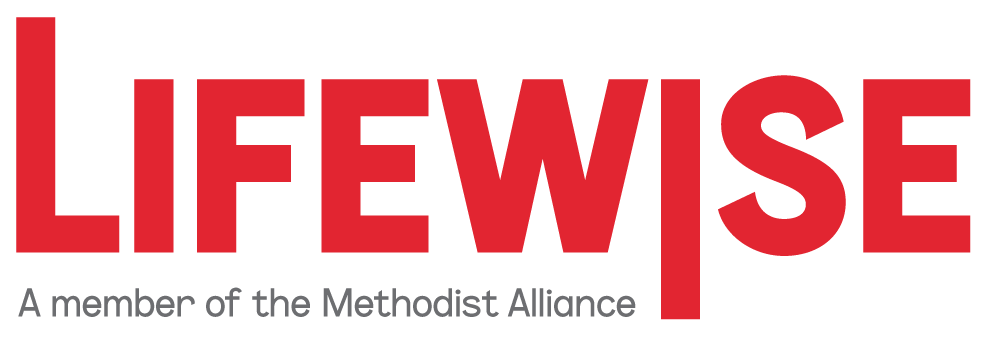 PAYROLL DATES 2021 FOR INDIVIDUALISED FUNDING CLIENTSWhen is the deadline for submitting timesheets? The deadline is 4.00pm Monday. Forms are required to be fully completed and signed. When will my employee get paid? Every fortnight. Pay goes into your employee’s bank account on Thursday night.I missed the deadline! What happens now? Any timesheets received after Monday 4.00pm will be processed in the following fortnight. A one-off pay run may be able to be done on a case-by-case basis – this will cost $25 from your IF budget. Timesheets and Invoices can be forwarded using the following methods:ANY QUESTIONS? OUR MAIN OFFICE LINE IS 09 623 7631, OFFICE HOURS ARE MONDAY - FRIDAY 7.30am – 4pm.PostIn PersonBy FaxBy EmailLifewise Homecare ServicesPO Box 10307Dominion RdAuckland 1446124 Vincent Street, Auckland Central 09 630 8956timesheets@lifewise.org.nzPlease send your timesheet as an attachment rather than in the body of the email.WEEK ENDING SundayTIMESHEET/INVOICE REQUIRED BY 4.00pm ON MondayPAYROLL/INVOICES PROCESSED NIGHT OF Thursday4 July 202115 July 202111 July 202112 July 202115 July 202118 July 202129 July 202125 July 202126 July 202129 July 20211 August 202112 August 20218 August 20219 August 202112 August 202115 August 202126 August 202122 August 202123 August 202126 August 202129 August 20219 September 20215 September 20216 September 20219 September 202112 September 202123 September 202119 September 202120 September 202123 September 202126 September 20217 October 20213 October 20214 October 20217 October 202110 October 202121 October 202117 October 202118 October 202121 October 202124 October 20214 November 202131 October 20211 November 20214 November 20217 November 202118 November 202114 November 202115 November 202118 November 202121 November 20212 December 202128 November 202129 November 20212 December 20215 December 202116 December 202112 December 202113 December 202116 December 202119 December 202130 December 202126 December 202127 December 202130 December 2021